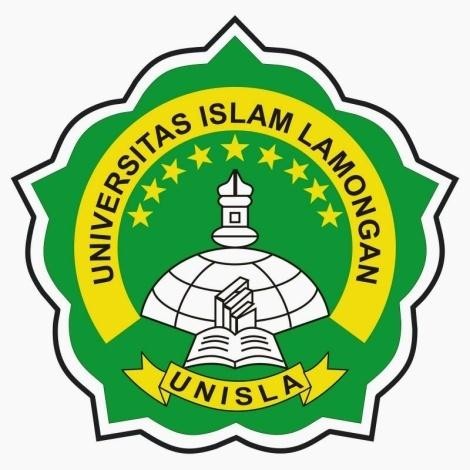 PROPOSAL PROGRAM KREATIVITAS MAHASISWA LUVI TEA(Teh Ciplukan dan daun Stevia)BIDANG KEGIATAN PKM KEWIRAUSAHAANDiusulkan oleh:Alvina Zulfa Ulinuha : 071810089; 2018Rahmatullah		 : 071810132; 2018M.Wildan Amin	 : 071810123; 2018Progam Studi AkuntansiFakultas EkonomiUNIVERSITAS ISLAM LAMONGAN 2021DAFTAR ISILAMPIRANiiiDAFTAR TABELTabel 1. Anggaran Biaya	8Tabel 2. Jadwal Kegiatan	8ivBAB 1 PENDAHULUANLatar Belakang PermasalahanCiplukan (Physalis angulata) merupakan tanaman liar bercampur dengan semak atau perdu yang masih banyak ditemukan pada tepi persawahan, jalan maupun hutan di Kabupaten Lamongan. Di sisi lain, daun stevia (Stevia sp.) banyak dipelihara masyarakat Lamongan sebagai tanaman pekarangan. Kedua jenis tanaman ini memiliki manfaat herbal yang baik bagi kesehatan, namun belum bernilai ekonomis bagi masyarakat Lamongan itu sendiri.Masyarakat desa Moropelang, kecamatan Babat Kabupaten Lamongan umumnya telah memanfaatkan buah ciplukan kering yang dipadukan dengan daun stevia sebagai minuman herbal dalam kehidupan kesehariannya. Cara mengkonsumsi relatif mudah. Seluruh bahan daun dikeringkan dengan menggunakan sinar matahari. Daun dan buah kering selanjutnya diseduh dengan air panas sebagaimana umumnya masyarakat minum teh.Nilai herbal minuman yang berasal dari ciplukan atau morral berry dengan daun stevia sebagai pemanisnya ternyata cukup tinggi. Kehidupan sehari-hari masyarakat Karanggeneng yang pada umumnya bekerja di sektor pertanian dan perikanan sawah tambak membutuhkan energi (tenaga) yang banyak sebagian besar telah tercukupi dengan konsumsi minuman ini.Melihat fakta tersebut, kami yakin bahwa produk berbahan dasar tanaman ciplukan merupakan peluang usaha yang baik. Ditunjang dengan ketersediaan bahan baku yang mudah didapat. Alasan lain yang mendasari yaitu bahwa buah ini juga kian diburu masyarakat, karena memiliki berbagai khasiat, manfaat dan vitamin yang terkandung didalamnya.Berdasarkan fakta tersebut, maka inovasi menjadikan tanaman ciplukan dan daun stevia sebagai produk minuman seperti teh yang  memiliki nilai jual tinggi merupakan peluang usaha yang sangat menjanjikan. Pentingnya menerapkan pola hidup sehat masyarakat Indonesia berbasis herbaldengan menghindari penggunaan obat-obatan kimiawi diyakini merupakan terobosan penting untuk meningkatkan pendapatan ekonomi masyarakat desa Moropelang, kecamatan Babat, Kabupaten Lamongan.Produk teh herbal tersebut direncanakan bernama Luvi Tea yang berasal dari singkatan buah ciplukan dan daun stevia; dibuat dan dikonsumsi dalam bentuk minuman seperti umumnya masyarakat minum teh.TujuanMengangkat nilai manfaat tanaman ciplukan dan daun stevia sebagai produk herbal bernilai ekonomis sebagai produk unggulan baru bagi masyarakat desa Sungelebak, Kecamatan Karanggeneng, Kabupaten Lamongan.Hasil yang DiharapkanTumbuhnya wirausaha Luvi tea dari kalangan mahasiswa dan masyarakat desa Moropelang, kecamatan Babat, Kabupaten Lamongan; sebagai inovasi usaha masyarakat sekaligus melestarikan tanaman ciplukan dan daun stevia sebagai salah satu kekayaan plasma nutfah Indonesia yang bernilai ekonomis tinggi.ManfaatBagi mahasiswa merupakan ide kreatif dan inovasi untuk menumbuhkan wirausaha baru berbasis produk herbal yang bahan bakunya hingga kini masih tersedia cukup banyak di desa Moropelang, kecamatan Babat, Kabupaten Lamongan.Bagi institusi perguruan tinggi merupakan wujud pengabdian bersama masyarakat dalam rangka membangun terciptanya masyarakat mandiri secara ekonomi dengan memanfaatkan bahan baku lokal yang ada.Bagi masyarakat merupakan wacana inovasi untuk menumbuhkan pemanfatan potensi wilayahnya masing-masing menjadi sumber ekonomi yang dapat memberikan tambahan pendapatan sekaligus menciptakan produk unggulan baru bagi Kabupaten Lamongan.Bagi Pemerintah Kabupaten Lamongan dapat membuka wacana pengembangan produk unggulan daerah berbasis herbal yang bahan bakunya berasal dari Lamongan sendiri.BAB 2GAMBARAN UMUM RENCANA USAHABuah Ciplukan atau dalam bahasa Inggris Morrel Berry, merupakan tanaman yang banyak tersedia di sekitar kita, terutama di lokasi yang memiliki area persawahan. Buah ini juga memiliki kandungan gizi, senyawa aktif yang terkandung dalam Ciplukan antara lain Saponin, Flavonoid, polifenol dan Fisalin.Ciplukan juga merupakan tanaman yang hidup semusim dan mempunyai tinggi sekitar satu meter saja dan mempunyai umur kurang lebih 1 tahun. Tanaman ciplukan, bunganya berwana kuning, buahnya berbentuk bulat dan berwarna hijau kekuningan bila masih muda, tetapi bila sudah tua berwarna coklat dengan rasa asam-asam manis. Bagian yang dapat dimakan dari tanaman ciplukan adalah buahnya. Padahal seluruh bagian dari tanaman ciplukan mulai dari bagian daun, buah, batang dan akarnya memiliki manfaat yang banyak. Tetapi tidak banyak masyarakat yang mengetahui manfaat dari tanaman ciplukan (Physalis angulata).Di lihat dari manfaatnya, tanaman ciplukan merupakan bahan ramuan obat tradisional yang dapat menyembuhkan berbagai pernyakit, seperti obat asma, penyakit kurap, menurunkan demam, darah tinggi, kencing manis dan lain sebagainya. Sedangkan untuk buahnya memiliki kandungan asam malat, alkaloid, tannin, kriptoxantin, vitamin C dan gula. Daun ciplukan sendiri mengandung senyawa aktif flavonoid, pada akar memiliki senyawa aktif berupa alkaloid, dan untuk akarnya mengandung senyawa aktif berupa chlorogenik acid. Ciplukan (Physalis angulata) tidak mempunyai efek berbahaya termasuk racun.Fakta menunjukkan buah kecil dari tanaman ciplukan ini memiliki nilai jual yang fantastis hal ini dibuktikan dengan harga jual kurang lebih Rp.30 ribu dengan ukuran 100g dan Rp.250-500 ribu per kilo gramnya di beberapa mall Indonesia. Isunya, buah tersebut yang dijual merupakan buah impor, padahal buah Ciplukan tumbuh dengan baik di iklim tropis seperti Indonesia.(tribunnews.com, Senin 26 Juni 2017).Selain itu untuk komposisi detail pada beberapa bagian tanaman, yaitu biji 12-25% protein, 15-40% minyak lemak dengan komponen utama asam palmitat dan asam stearat, Akar mengandung alkaloid, Daun mengandung glokosida flavonoid dan Tunas mengandung flavonoid dan saponin.Demikian pula halnya dengan daun stevia. Manfaat daun stevia pada dasarnya bukan sekedar memberikan efek rasa manis sebagai pemanis alami semata yang memiliki tingkat kemanisan lebih tinggi daripada gula tebu. Daun stevia memiliki manfaat herbal sebagai penambah energi, mencegah diabetes, anti kanker dan memberikan efek vitalitas.Gula stevia mempunyai tingkat kemanisan 200-300 kali kemaniasan dari pemanis yang berasal dari gula tebu, berkalori rendah, tiudak menganggu rasa minuman sirop, relatif tidak berbahaya karena tidak mengandung zat yang bersifatkarsinogenik dan telah dipasarkan dijepang, Taiwan dan Korea ( Inglet, G.E., 1981) Rasa manis ini dihasilkan dari daun tanaman stevia tersebut yang disebabkan adanya kandungan Glikoside dalam daun stevia tersebut. Glikoside ini merupakan suatu senyawa yang terdiri dari gula dan bukan gula ( aglukon ) .Bila gulanya itu glukose maka glikoside tersebut disebut Glukoside. Biasanya selain glukose ada Fruktose, ribose dan manose. Pemanis Stevia merupakan ekstrak kasar dari daun stevia, sesungguhnya terdiri atas delapan komponen yaitu;SteviosideSteviolbiosideRebaudioside-ARebaudioside-BRebaudioside-CRebaudioside-DRebaudioside-EDulcoside-A(Kinghorn et al.1982 )Dimana stevioside, rebaudioside-A, dan rebaudioside-C (Dulcoside –A) merupakan kandungan dalam jumlah terbanyak ( Ahmed , et al 1980 ) Rumus molekul stevioside yaitu C38 H60O16 dengan berat molekul 804.9 gram . Sifat- sifat dari daun Stevia adalah:HigroskopisTitik cair 198o CLarut dalam airLarut dalam metanolDioxanTidak larut dalam alkohol murniTidak larut dalam khloroform, danTidak larut dalam eter ( Depprin,1985)Produk stevia sudah mulai dipasarkan terutama di Jepang, diantaranya:Stevia ST – AB ( 100 % Ekstrak Stevia )Histevia- 500 ( 50 % Stevioside )Licostevia-A ( 2 % stevioside )Licostevia S-1 ( 10 % Stevioside )Licostevia S-2 ( 5 % Stevioside )Licostevia S-3 ( 3 % Stevioside )Pada licostevia terdapat tiga sampai tujuh glycyrhizin. Jenis makanan yang menggunakan stevia dipasarkan di Jepang adalah:PicklesCarbonat DrinksPermen karetFrozen desertsFist pasteSoy sauceEs creamOrange Juice ( Fujite dan Edahrino,1979).Fakta yang membuktikan semakin perdulinya masyarakat terhadap pola hidup sehat tanpa menggunakan bahan kimia. Dilihat dari kondisi tersebut, ide dasar untuk menciptakan produk minuman berbahan dasar tanaman Ciplukan yang dikemas dengan nama Luvi Tea diyakini akan benar-benar menciptakan produk herbal bernilai ekonomi tinggi sekaligus produk unggul Kabupaten Lamongan.Segmentasi pasar yang akan kami masuki yang paling utama adalah masyarakat yang memiliki masalah kesehatan, dan tidak menutup kemungkinan bagi mereka yang ingin hidup sehat bisa mengkonsumsi LuviTea.  LuviTea ini bisa untuk mengobati berbagai masalah kesehatan seperti, asma, penyakit kurap, menurunkan demam, darah tinggi, dan terutama Diabetes Militus. Dilihat dari aspek kecantikan, dapat mencegah penuaan dini, jika diminum secara teratur.Rencana kewirausahaan berikut pemasaran yang dilakukan adalah:Konsep ProdukOlahan tanaman ciplukan dipadu dengan daun stevia dan daun green tea menjadi teh merupakan varian baru dari pemanfaatan tanaman ciplukan yang selaman ini mungkin dipandang sebelah mata oleh sebagian masyarakat. Tanaman cipukan memiliki berbagai khasiat, manfaat dan vitamin yang terkandung didalamnya, salah satu manfaat tanaman ciplukan merupakan bahan ramuan obat tradisional yang dapat menyembuhkan berbagai pernyakit, seperti obat asma, penyakit kurap, menurunkan demam, darah tinggi dan kencing manis yang akan kami sajikan dengan tekstur granul yang dikemas dalam wadah yang ramah lingkungan dengan design yang modern dan trendy.PromosiDalam rangka memperluas daerah pemasaran, maka akan digunakan beberapa distributor dan agen untuk memasarkan produk kami, khususnya Tujuan dilakukannya distribusi yang menyeluruh adalah agar pangsa pasar lebih mengenal terlebih dahulu mengenai produk kami. Target utama konsumen kami adalah masyarakat dan kalangan pecinta teh.Untuk promosi sendiri kami akan melakukan dengan beberapa cara diantaranya :Word of mouthMempromosikan secara personal kepada kerabat terdekat dan teman- teman, dengan menunjukkan berbagai keunggulan produk, seperti kualitas, packaging yang menarik, harga yang murah, dll. Hal ini terbukti merupakan saran promosi yang unggul dan berpotensi untuk berkelanjutan.PackagingMenggunakan pengemasan yang menarik dengan desain khusus yang akan menraik konsumen, dengan menggunakan kertas karton berbentuk persegi.Branding ImageMengajak mahasiswa yang menjadi salah satu tokoh di dunia kampus, tokoh terkenal di Kabupaten Lamongan serta lingkungan civitas akademika Universitas islam Lamongan untuk turut mempromosikan produk teh ciplukan.Bekerjasama dengan event kampusMembuka stand pada berbagai event kampus dan acara besar di Kabupaten Lamongan. Tujuan utamanya adalah dengan mengenalkan produk ke berbagai kalangan.Media Sosial PublikasiMenggunakan berbagai media sosial dan pembuatan brosur atau pamphlet yang saat ini merupakan jurus jitu dalam hal promosi produk untuk mengenalkan produk teh bahan dasar tanaman ciplukan “LuviTea” agar pangsa pasar kami lebih luas dan produk kami dapat diterima secara publik.BAB 3METODE PELAKSANAANTempat dan WaktuRumah teman kami Alvina Zulfa Ulinuha, desa Moropelang, Kecamatan Babat, Kabupaten Lamongan. Bulan januari s/d Mei 2021.Metode KewirausahaanKelompok PKM-K merekonstruksi pembuatan Luvi Tea dengan pendekatan trial and error yang terukur, artinya: teh yang dibuat dari buah ciplukan kering dengan pemanis daun stevia kering diuji coba beberapa formulasi takaran nya.Uji coba formulasi takaran dilakukan berulang-ulang sampai menemukan formulasi takaran yang tepat, tingkat kekeringan buah ciplukan dan daun stevia yang tepat, serta proporsi serbuk kasar teh dalam sachet yang tepat sesuai dengan selera konsumen. Uji coba cita rasa dilakukan terhadap panelis yang terdiri dari penggemar minuman teh dan kopi, dengan tujuan untuk memperoleh pendapat cita rasa yang tepat dari pecinta minuman hangat/panas. Formulasi yang tepat selanjutnya didaftarkan ke Dinas Kesehatan dan Dinas Perindustrian Kabupaten Lamongan untuk memperoleh P-IRT sebelum disebarluaskan pemasarannya.Tahap Study Literasi dan Sumber BelajarPada tahap ini, kami mencari informasi dari buku, jurnal-jurnal penelitian, dan situs internet untuk mengetahui manfaat dan kandungan yang terdapat pada tumbuhan ciplukan dan daun stevia, teknik pembuatan teh sampai dengan teknik pengeman dan metode pemasaran yang baik.Sumber belajar diperoleh secara empiris dari para pakar penikmat minuman teh dan kopi sebagai informasi pendukung untuk menciptakan produk teh herbal yang disukai oleh konsumen.Tahap PersiapanKegiatan persiapan yang akan dilakukan meliputi pembuatan jadwal kegiatan, kegiatan survey lokasi bahan baku, bahan penunjang, survey pasar, dan kemungkinan pembuatan kerjasama dengan masyarakat sekitar desa Sungelebak, Kecamatan Karanggeneng, Kabupaten Lamongan sebagai pemasok bahan baku ciplukandan daun stevia. Peralatan penunjang proses produksi menggunakan peralatan rumah tangga yang ada dengan. Persiapan juga dilakukan membuat desain untuk saceht teh dan packagingnya.Penentuan Rencana Lokasi ProduksiPembuatan produk direncanakan dimulai dari rumah tinggal salah satu anggota tim yang terletak di Desa Sungelebak, Karanggeneng Lamongan.Ketersediaan bahan baku yang cukup banyak dan kebiasaan masyarakat sekitar mengkonsumsi teh ciplukan merupakan dasar penentuanrencana lokasi produksi; yang dilandasi pemikiran bahwa eksistensi produk sudah cukup dikenal meskipun belum memiliki nilai ekonomis sebagai peluang wirausaha berbasis herbal.Teknik ProduksiPemanenan buah ciplukan dilakukan pada buah yang sudah mulai menguning. Sedangkan pemanenan daun stevia dilakukan pada daun yang berada tiga helai dibawah pucuk daun.Buah ciplukan dan daun stevia dibersihkan kemudian dirajang halus dan dijemur dengan sinar matahari hingga kering. Selama produksi maka aspek kebersihan bahan baku maupun lingkungan sangat diperhatikan.Kapasitas dan Standarisasi Produk Herbal Luvi TeaKapasitas produksi direncanakan mulai 1000 sachet per Minggu. Setiap sachet berisi 60 gram campuran ciplukan dan daun stevia kering, dengan proporsi 70% ciplukan dan 30% daun stevia.Campuran baku nantinya dipelajari bersama antara mahasiswa dengan masyarakat calon wirausaha yang berbasis pada standarisasi cita rasa LuviTea agar tetap sama. Standarisasi produk juga dilakukan dengan mendaftarkan produk ke Dinas Kesehatan dan Dinas Perindustrian untuk memperoleh ijin P-IRT.KeberlanjutanProgram kewirausahaan direncanakan agar tetap terus berlanjut. Berdasarkan keinginan tersebut, maka produksi teh herbal juga diimbangi dengan upaya pelestarian tanaman ciplukan dan daun stevia. Pelestarian tanaman dilakukan dengan budidaya (penanaman tanaman ciplukan dan stevia secara sengaja dan terencana) di pekarangan.Selain itu, dilakukan sosialisasi kepada masyarakat agar tidak merusak tanaman ciplukan dan stevia melainkan turut serta memelihara kelestariannya agar sumber bahan baku tetap tersedia.Promosi dan PemasaranTahapan Kegiatan promosi dan pemasaran dilakukan sebelum dan selama program berlangsung. Metode promosi yang digunakan seperti yang telah dijelaskan pada subbab gambaran umum usaha. Untuk pemasaran kami akan melakukan pemasaran secara langsung melalui outlet yang kita miliki, dan dimungkinkan untuk bekerjasama dengan klinik kesehatan,  apotek-apotek dan toko obat.BAB 4BIAYA DAN JADWAL KEGIATANAnggaran BiayaAnggaran Biaya yang dibutuhkan dalam melakukan usaha ini akan kami jelaskan dalam Tabel berikut ini.Tabel 1. Ringkasan Anggaran BiayaJadwal KegiatanJadwal kegiatan usaha yang akan kami lakukan akan kami bagi menjadi empat belas kegiatan yang akan kami lakukan selama lima bulan.Tabel 2. Jadwal KegiatanBiodata Ketua Dan Anggota Tim PKM-K 2021Lampiran 2. Justifikasi Anggaran KegiatanPeralatan PenunjangBahan Habis PakaiPerjalananLain-lainLampiran 3. Susunan Organisasi Tim Kegiatan dan Pembagian TugasNoJenis PengeluaranBiaya (Rp)1Peralatan Penunjang3.090.0002Bahan Habis Pakai2.955.0003Perjalanan3.955.0004Lain-Lain1.625.000JumlahJumlah11.625.000NoKegiatanBulanBulanBulanBulanBulanNoKegiatan123451Konsultasi dan Pengajuan Proposal2Rapat Koordinasi Tim Pelaksana3Konsultasi dengan Dosen Pembimbing4Survei Ketersediaan Alat dan Bahan5Persiapan Alat Produksi6Pembelian Bahan Habis Pakai7Uji Coba Formulasi Luvi Tea dan uji panelis expert pencnta minuman herbal teh dan kopi sebagai bahan referensi untuk memperoleh cita rasayang disukai konsumen8Uji Coba Pengemasan dan Tes Pasar9Running Product10Penyelesaian Perijinan (P-IRT)11Pemasaran12Evaluasi Pasar13Sosialisasi Keberlanjutan Bahan Baku14Pembuatan Laporan1Nama Lengkap Alvina Zulfa Ulinuha2Jenis KelaminPerempuan*3Program Studi/Jurusan Akuntansi4Perguruan Tinggi Universitas Islam Lamongan5NIM  0718100896Tempat, Tgl LahirLamongan, 09 Juni 20007e-Mail Ulinaudy321@gmail.com8No Telp/HP 0858885708959Status TIM PKM-K 2021Ketua1Nama Lengkap Rahmatullah2Jenis KelaminLaki-laki3Program Studi/Jurusan Akuntansi4Perguruan Tinggi Universitas Islam Lamongan5NIM  0718101326Tempat, Tgl LahirLamongan,26 Juli 20007e-Mail rokemat2670@gmail.com8No Telp/HP 0857071798309Status TIM PKM-K 2021Anggota1Nama Lengkap Muhammad Wildan Amin2Jenis KelaminLaki-laki3Program Studi/Jurusan Akuntansi4Perguruan Tinggi Universitas Islam Lamongan5NIM  0718101236Tempat, Tgl LahirLamongan, 01 Juni 20007e-Mail wildanamin17@gmail.com8No Telp/HP 0857071798309Status TIM PKM-K 2021AnggotaMaterialJustifikasi PemakaianVolumeHarga satuan (Rp)Jumlah (Rp)Sewa perangkat peralatan memasakUji coba produk dan Produksi teh skala usaha (paket)11.700.0001.700.000Loyang dan kassa modifikasi untuk pengeringSun drying (paket)1200.000200.000Karton kemasan bahan art paper 230 gsm full colourPembuatan kemasan dan merek (paketuntuk 100 pcs @ 10 sachet)1800.000800.000Pembuatan awal paket termasuk biaya desain kemasanInnerInner sachet1175.000175.000sachetMorrel BerrykemasanTea (paket per60 gram1000 sachet)Alat tulisAdministrasi1215.000215.000kantorkewirausahaandan uji cobaproduk (paket)Total Peralatan PenunjangTotal Peralatan PenunjangTotal Peralatan PenunjangTotal Peralatan Penunjang3.090.000MaterialJustifikasi PemakaianVolumeHarga satuan (Rp)Jumlah (Rp)Buah ciplukanPembuatan bahan baku utama morrel berry tea (paket)11.300.0001.300.000Daun steviaPembuatan pemanis herbal (paket)11.200.0001.200.000BHA,additif antioksida nBahan tambahan pengawet minuman yang diijinkan oleh BPOM (paket)1300.000300.000Ditambahka n dengan dosis sesuai ketentuanBahanSabun dan1155.000155.000sanitasiberbagaiperalatanjenis bahanmasak danlain untukruangsanitasiproduksi(paket)Total Bahan Habis PakaiTotal Bahan Habis PakaiTotal Bahan Habis PakaiTotal Bahan Habis Pakai2.955.000MaterialJustifikasi PerjalananVolumeHarga satuan (Rp)Jumlah (Rp)Sewa kendaraan motorPerjalanan ke sumber bahan baku buah ciplukan dan daun stevia (bulan)5300.0001.500.000Sewa kendaraan motorPerjalanan sewa peralatan dan belanja bahan habis pakai (bulan)5300.0001.500.000Tiket (add cost)Perjalanan monev, dan/atau seminar dalam rangka evaluasi PKM-K(paket)1700.000700.000Sewa kendaraan motorPerjalanan pengurusan P-IRT dan pelaporan di kampus (paket)1250.000250.000Total Bahan Habis PakaiTotal Bahan Habis PakaiTotal Bahan Habis PakaiTotal Bahan Habis Pakai3.950.000MaterialJustifikasi PemakaianVolumeHarga satuan (Rp)Jumlah (Rp)Administrasi pengurusan P-IRTATK,meterai dan retribusi bila ada (paket)1400.000400.000Seperangkat alat tulis kantorPembuatan sheet card dan kuesioner uji panelis (paket)1350.000350.000Seperangkat alat tulis kantorPembuatan laporan monitoring pelaksanaan dan laporan hasil pelaksanaan PKM-K(paket)1300.000300.000PamfletPromosi produk PKM-K(paket)1400.000400.000Pengetikan dan setting publikasi PKM-KPublikasi (paket)1175.000175.000Total Bahan Habis PakaiTotal Bahan Habis PakaiTotal Bahan Habis PakaiTotal Bahan Habis Pakai1.625.000NoNama / NIMProgram StudiBidang IlmuAlokasi Waktu (jam/minggu)Uraian Tugas1Alvina Zulfa Ulinuha / 071810089AkuntansiManajemen6Ketua Pelaksana, Melaksanakan seluruh kegiatan serta  bertanggung jawab terhadap pelaksanaan usaha hingga evaluasi dan pembuatan laporan.2Rahmatullah/ 071810132AkuntansiManajemen6Anggota 1, melakukan survey tempat bahan baku, mutu produk, kemasan dan proses promosi.3M. Wildan Amin/ 071810123AkuntansiManajemen6Anggota 2, melakukan pengawasan mutu dan izin P- IRT dan administrasi kegiatan.